Publicado en L'Hospitalet de Llobregat el 01/12/2022 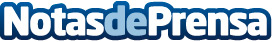 El C.C. La Farga sortea 2.000 euros para gastar en 2 horasPara facilitar las compras navideñas, además, el centro comercial ofrece 5 horas de parking gratis del 2 al 11 de diciembre presentando un ticket superior a 10 eurosDatos de contacto:Esperanza Pérez617624156Nota de prensa publicada en: https://www.notasdeprensa.es/el-c-c-la-farga-sortea-2-000-euros-para-gastar Categorias: Marketing Cataluña Entretenimiento Consumo http://www.notasdeprensa.es